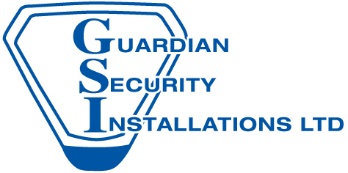 Guardian Security Installations Limited73 South Street, Keighley, BD21 1ADTel: (01535) 691256We are very pleased to announce that we have recently been accredited to an NSI Gold accredited security company.All security companies are not the same. Guardian Security Installations Ltd is accredited Gold (the highest possible level) by the NSI, the official body of the security industry.NSI’s mission is to raise standards in the security and fire industries in the interests of the customer. NSI -approved companies must prove their competence on an ongoing basis. That’s certainly true of Guardian Security Installations Ltd. We focus on offering true quality equipment.What does NSI Gold mean?All NSI approved companies:Meet all relevant British and European Standards for technical performanceSecurity screen all relevant staffProvide a high level of staff training and supervision to industry best practice standardsAre comprehensively insured to protect customers and staffAre inspected regularly by professional auditors, including random site visitsNSI Gold companies also:Meet the industry specific ISO 9001:2008 Quality Management System StandardDemonstrate a long-term track record of performance, and evidence of reliability and stabilityWorking with Guardian Security Installations Ltd gives you the unbeatable reassurance of NSI Gold standards. To get a quote or just to discuss your requirements, contact us today. We’re always happy to offer help and advice without obligation.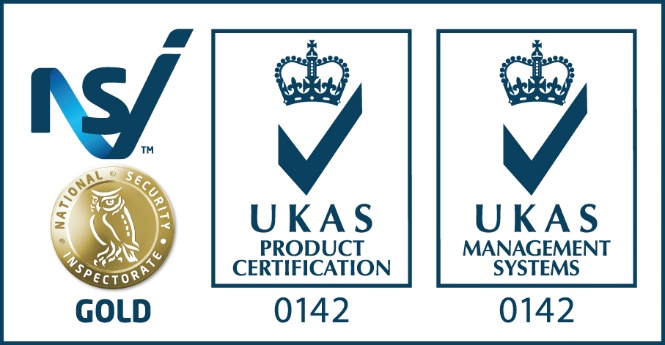 